Безопасный интернет детям! Памятка для детей и родителей
            Интернет – это мир интересных и полезных возможностей, но в то же время это источник угроз, особенно для ребенка. Агрессия, преследования, мошенничество, психологическое давление, встречи с онлайн незнакомцами – это лишь некоторый перечень угроз, которые поджидают ребенка в глобальной сети каждый день. Как же оградить от них ребенка?

            В России почти 12 млн. несовершеннолетних пользователей интернета, при этом большинство родителей не знают, что делает их ребенок во Всемирной сети, какую информацию ищет, с кем общается. Чтобы сделать интернет безопасным, «Билайн» совместно с экспертами выработали простые рекомендации для заботливых родителей и их детей, которые помогут предупредить угрозы и сделать работу в Интернете полезной. 

            Самый главный совет для родителей – будьте в курсе деятельности ребенка. Говорите с ним об Интернете: спрашивайте, что он сегодня делал, с кем познакомился, что интересного узнал. Старайтесь регулярно просматривать ресурсы, которые посещает Ваш ребенок, и проверяйте список его контактов, чтобы убедиться, что он знает всех, с кем общается. Попросите ребенка сообщать Вам или близким людям о любых угрозах или тревогах, связанных с Интернет, и не ругайте за неприятные случаи, иначе он все будет скрывать. 

            Второе важное правило – станьте проводником ребенка в Интернет. То, чему не научите ребенка Вы, научат другие или ребенок сам научится, не подозревая об угрозах. Поэтому Вам следует хорошо разбираться в Интернет и помогать ребенку его осваивать. Научите ребенка правильно искать нужную информацию, сформируйте список полезных, интересных, безопасных для детей ресурсов и посоветуйте правильно их использовать. С самого начала объясните ребенку, почему ни в коем случае не стоит выдавать данные о себе и своейсемье, публиковать фотографии, где изображен сам ребенок, семья, школа и прочие данные.

            Научите вашего ребенка уважению и этикету в Интернете. По статистике, более 80% российских детей имеют профиль в социальных сетях, а 23% сталкиваются в Сети с агрессией и унижением. Попросите ребенка его не провоцировать конфликтные ситуации и относиться к другим так же, как он хотел бы, чтобы относились к нему самому. Объясните, что ни при каких обстоятельствах не стоит размещать провокационный материал и не распространять по чьей-либо просьбе информационные и агрессивно-настроенные сообщения. Информация, выложенная в Интернет – доступна всем и может быть использована в любых, в том числе, мошеннических целях. 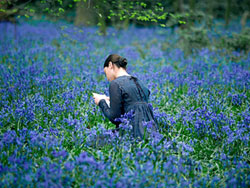             Всегда помните старую поговорку «предупрежден – значит вооружен». Расскажите ребенку, что в Интернете встречаются и «хорошие», и «плохие» люди. Объясните, почему не стоит добавлять «в друзья» незнакомых людей - они могут быть не теми, за кого себя выдают. Предупредите ребенка, чтобы он ни в коем случае не соглашался на «живые» встречи с Интернет-незнакомцами, прежде чем не поставит в курс вас или близких родственников. Посоветуйте ему общаться в Интернете с теми, с кем он лично знаком. Предостерегите от скачивания платной информации, особенно через sms. Объясните, почему не стоит обращать внимания на яркие баннеры с сообщениями о выигрышах или призах. Выдайте ему инструкцию по правильному поведению в глобальной паутине.            И наконец, последний, но не менее важный совет – используйте технические возможности Вашего компьютера и Оператора. Для предотвращения нежелательного контента и вирусов необходимо установить антивирус, настроить антиспам фильтры в почте. С помощью средств Родительского контроля или соответствующих услуг Оператора можно создавать «белый» список Интернет-сайтов, ограничить время пребывания ребенка в Интернет, настроить возрастной фильтр.Правила безопасного интернета для детей«Безопасный Интернет» - это социальная инициатива «Билайн», направленная на повышение безопасности пребывания детей во всемирной сети. В этих целях была проведена большая исследовательская работа с экспертами и выработаны простые рекомендации для детей.

-           Никому и никогда не разглашай свои пароли. Они – твой главный секрет. Придумай свой уникальный пароль, о котором никто не сможет догадаться. Не записывай пароли на бумажках, не храни их в открытом доступе. Не отправляй свои пароли по электронной почте.-           При регистрации на сайтах и в социальных сетях старайся не указывать личную информацию (номер телефона, адрес места жительства, школы, место работы родителей и другое) – она может быть доступна всем, даже тем, кого ты не знаешь!-           Помни, что фотография, размещенная в Интернете доступна для просмотра всем. Старайся не размещать фото, на которых изображена твоя семья, школа, дом и другие личные данные.

-           Старайся не встречаться с теми, с кем ты знакомишься в Интернете. 

-           Помни, что многие люди рассказывают о себе в Интернете неправду. 

-           В Интернете и социальных сетях старайся общаться только с теми, с кем ты лично знаком. Подумай и посоветуйся с родителями, прежде чем добавить незнакомого человека к себе в список «друзей». 

-           Не используй веб-камеру при общении с незнакомыми людьми, помни о необходимости сохранять дистанцию с незнакомыми людьми.-           Уважай собеседников в Интернете. Никогда и ни при каких обстоятельствах не угрожай другим, не размещай агрессивный и провокационный материал. Будь дружелюбен. Не груби. -           Помни, что даже в Интернете существует «сетевой этикет». Если ты пишешь сообщение заглавными буквами, то собеседник может подумать, что ты кричишь на него.
-           Не вступай в незнакомые сообщества и не распространяй по чей-либо просьбе информационные, провокационные и агрессивно-настроенные материалы и сообщения.-           Не все, что ты можешь прочесть или увидеть в интернете - правда. Не ленись и перепроверяй информацию в других поисковиках или спроси у родителей.-           Помни, что существуют сайты, непредназначенные для детей, не заходи на сайты «для тех, кто старше 18 лет», на неприличные и агрессивно настроенные сайты. Если ты попал на такой сайт по ссылке, закрой свой браузер, используя клавиши “ctrl+alt+delete”.
-           Расскажи все, что ты увидел, выучил или узнал нового взрослому. -           Ни в коем случае не указывай свой номер телефона или электронный адрес, не отправляй с него смс на незнакомые номера в Интернете. -           Если тебе пришло сообщение с незнакомого адреса, его лучше не открывать. -           Если тебе показалось, что твои друзья отправляют тебе «странную» информацию или программы, переспроси у них, отправляли ли они тебе какие-либо файлы. Иногда мошенники могут действовать от имени чужих людей.-           Если ты хочешь купить в Интернете какую-либо услугу или игру, обратись к взрослому. Он подскажет тебе, как избежать мошенничества. -           Не загружай файлы, программы или музыку без согласия взрослых – они могут содержать вирусы и причинят вред компьютеру.-           Попроси родителей установить на компьютер антивирус и специальное программное обеспечение, которое будет блокировать распространение вирусов. 